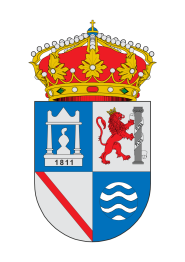 AYUNTAMIENTO LA ALBUERASITUACION EPIDEMIOLOGICA    11/2/2021     La AlbueraNUEVOS POSITIVOS	ALTAS	ACTIVOS0				4		   13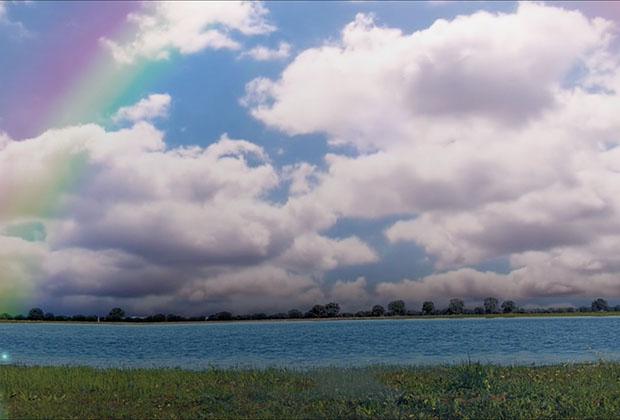 